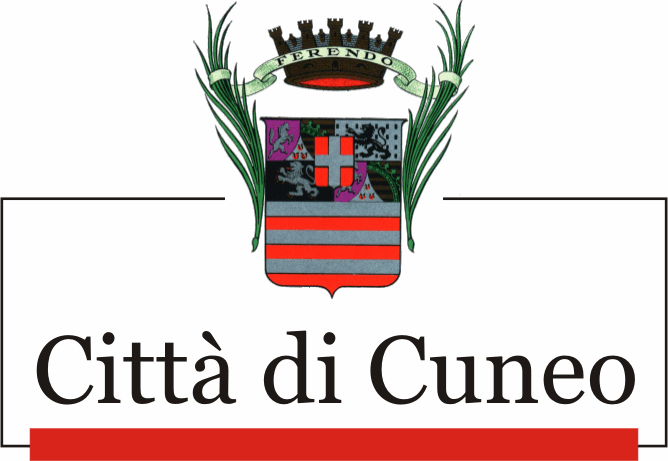 SETTORE PERSONALE, SOCIO-EDUCATIVO E APPALTIServizio Personale e organizzazioneUfficio Programmazione, reclutamento e contrattualizzazione del personaleBando di concorso pubblico, per titoli e esami, per la copertura di n. 1 posto di «Istruttore Direttivo Tecnico – Ufficio Direzione – Programmazione strategica ed europea» [categoria D] a tempo pieno e indeterminato presso l’Ente di gestione delle Aree Protette delle Alpi Marittime.Allegato 1 al bandoDICHIARAZIONE SOSTITUTIVA DI CERTIFICAZIONEAi sensi dell’articolo 46 del D.P.R. 28 dicembre 2000, n. 445Da compilare e allegare in sede di presentazione della domanda di partecipazione al suddetto bando di concorso.Il sottoscritto__________________________________________________________________________ nato a ___________________________________________________________il_____/_____/________  DICHIARAsotto la propria responsabilità, consapevole delle sanzioni penali previste in caso di dichiarazioni mendaci o di esibizione e produzione di atti falsi o contenenti dati non rispondenti a verità, ai sensi dell’art. 76 del D.P.R. 28/12/2000 n. 445, di possedere, alla data di scadenza dei termini per la presentazione della domanda di partecipazione al suddetto bando, i seguenti titoli, di cui all’articolo 13 [Titoli valutabili e punteggio] del predetto bando:TITOLI DI STUDIOTitoli di studio (triennale o magistrale) ulteriore, attinente alle materie prescritte per la partecipazione al concorsoDescrizione titolo di studio: _________________________________________________________Conseguito presso: _________________________________________________________Anno accademico: _____/_____Votazione: _____/110	 Lode		Dichiarato equipollente con decreto n. _______________Descrizione titolo: _________________________________________________________Conseguito presso: _________________________________________________________Anno accademico: _____/_____Votazione: _____/110	☐ Lode		Dichiarato equipollente con decreto n. _______________Formazione post universitaria attinente alla figura professionale da ricoprire (Master di I o II livello, Diploma di specializzazione, Dottorato di ricerca)Descrizione titolo: _________________________________________________________Conseguito presso: _________________________________________________________Anno accademico: _____/_____Votazione: ________		Dichiarato equipollente con decreto n. _______________Descrizione titolo: _________________________________________________________Conseguito presso: _________________________________________________________Anno accademico: _____/_____Votazione: ________		Dichiarato equipollente con decreto n. _______________Data_____________________					Firma______________________________